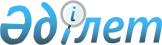 Жаңаөзен қалалық мәслихатының 2013 жылғы 12 желтоқсандағы № 23/195 "2014-2016 жылдарға арналған қалалық бюджет туралы" шешіміне өзгерістер
енгізу туралыМаңғыстау облысы Жаңаөзен қалалық мәслихатының 2014 жылғы 12 наурыздағы № 25/212 шешімі. Маңғыстау облысының Әділет департаментінде 2014 жылғы 26 наурызда № 2372 болып тіркелді

      РҚАО-ның ескертпесі.

      Құжаттың мәтінінде түпнұсқаның пунктуациясы мен орфографиясы сақталған.      Қазақстан Республикасының 2008 жылғы 4 желтоқсандағы Бюджет кодексіне, «Қазақстан Республикасындағы жергілікті мемлекеттік басқару және өзін-өзі басқару туралы» 2001 жылғы 23 қаңтардағы Қазақстан Республикасының Заңына және «Облыстық мәслихаттың 2013 жылғы 10 желтоқсандағы № 13/188 «2014-2016 жылдарға арналған облыстық бюджет туралы» шешіміне өзгерістер енгізу туралы» 2014 жылғы 27 ақпандағы № 15/224 Маңғыстау облыстық мәслихатының шешіміне (нормативтік құқықтық актілердің мемлекеттік тіркеу Тізілімінде № 2366 болып тіркелген) сәйкес, қалалық мәслихат ШЕШІМ ЕТТІ:



      1. Жаңаөзен қалалық мәслихатының 2013 жылғы 12 желтоқсандағы № 23/195 «2014-2016 жылдарға арналған қалалық бюджет туралы» шешіміне (нормативтік құқықтық актілердің мемлекеттік тіркеу Тізілімінде 2013 жылғы 28 желтоқсандағы № 2329 болып тіркелген, 2014 жылғы 22 қаңтардағы № 4 «Жаңаөзен» газетінде жарияланған) келесі өзгерістер енгізілсін:



      1-тармақ жаңа редакцияда жазылсын:

      «1. 2014-2016 жылдарға арналған қалалық бюджет қосымшаға сәйкес бекітілсін, оның ішінде 2014 жылға келесі көлемде:



      1) кірістер – 15 568 714 мың теңге, оның ішінде:

      салықтық түсімдер бойынша – 10 620 134 мың теңге;

      салықтық емес түсімдер бойынша – 15 128 мың теңге;

      негізгі капиталды сатудан түсетін түсімдер бойынша – 10 098 мың теңге;

      трансферттер түсімдері бойынша – 4 923 354 мың теңге;



      2) шығындар – 16 060 758 мың теңге;



      3) таза бюджеттік кредиттеу – 0 теңге, оның ішінде:

      бюджеттік кредиттер - 0 теңге;

      бюджеттік кредиттерді өтеу – 0 теңге;



      4) қаржы активтерімен операциялар бойынша сальдо – 0 теңге, оның ішінде:

      қаржы активтерін сатып алу – 0 теңге;

      мемлекеттің қаржы активтерін сатудан түсетін түсімдер - 0 теңге;



      5) бюджет тапшылығы (профициті) – 492 045 мың теңге;



      6) бюджет тапшылығын қаржыландыру (профицитін пайдалану) – 492 045 мың теңге.». 



      2-тармақта:



      1) тармақшада:

      «56,4» саны «60,7» санымен ауыстырылсын;



      4) тармақшада:

      «56,0» саны «60,8» санымен ауыстырылсын.



      көрсетілген шешімнің 1 қосымшасы осы шешімнің қосымшасына сәйкес жаңа редакцияда жазылсын.



      2. Осы шешім әділет органдарында мемлекеттік тіркелген күннен бастап күшіне енеді және ол алғаш ресми жарияланған күннен кейін күнтізбелік он күн өткен соң қолданысқа енгізіледі.

 

       Сессия төрағасы                         Р. Таумұрынов      Қалалық

      Мәслихат хатшысы                        С. Мыңбай      «КЕЛІСІЛДІ»

      «Жаңаөзен қалалық экономика және бюджеттік 

      жоспарлау бөлімі» мемлекеттік мекемесінің басшысы

      Н. Ғұмарова

      12 наурыз 2014 жыл

 

Қалалық мәслихаттың 2014 жылғы

12 наурыздағы № 25/212 шешіміне

қосымша 2014 жылға арналған қалалық бюджет

 
					© 2012. Қазақстан Республикасы Әділет министрлігінің «Қазақстан Республикасының Заңнама және құқықтық ақпарат институты» ШЖҚ РМК
				СанСынКіші СынАтауыСомасы, мың теңге111231. КІРІСТЕР15 568 7141Салықтық түсімдер10 620 13401Табыс салығы4 608 6302Жеке табыс салығы4 608 63003Әлеуметтік салық4 309 3561Әлеуметтік салық4 309 35604Меншікке салынатын салықтар1 185 3721Мүлікке салынатын салықтар869 0873Жер салығы44 2094Көлік құралдарына салынатын салық272 07605Тауарларға, жұмыстарға және қызметтерге салынатын iшкi салықтар490 1122Акциздер7 7463Табиғи және басқа да ресурстарды пайдаланғаны үшiн түсетiн түсiмдер447 0864Кәсіпкерлік және кәсіби қызметті жүргізгені үшін алынатын алымдар33 4205Ойын бизнесіне салық1 86008Заңдық мәнді іс-әрекеттерді жасағаны және (немесе) оған уәкілеттігі бар мемлекеттік органдар немесе лауазымды адамдар құжаттар бергені үшін алынатын міндетті төлемдер26 6631Мемлекеттік баж26 6632Салықтық емес түсiмдер15 12801Мемлекеттік меншіктен түсетін кірістер15 1285Мемлекет меншігіндегі мүлікті жалға беруден түсетін кірістер15 1283Негізгі капиталды сатудан түсетін түсімдер10 09801Мемлекеттік мекемелерге бекітілген мемлекеттік мүлікті сату5001Мемлекеттік мекемелерге бекітілген мемлекеттік мүлікті сату50003Жерді және материалдық емес активтерді сату 9 5981Жерді сату 9 5984Трансферттердің түсімдері4 923 35402Мемлекеттік басқарудың жоғары тұрған органдарынан түсетін трансферттер4 923 3542Облыстық бюджеттен түсетін трансферттер4 923 354Ф.топӘкімшіБағАтауыСомасы, мың теңге111232. ШЫҒЫНДАР16 060 75801Жалпы сипаттағы мемлекеттік қызметтер280 280112Аудан (облыстық маңызы бар қала) мәслихатының аппараты18 653001Аудан (облыстық маңызы бар қала) мәслихатының қызметін қамтамасыз ету жөніндегі қызметтер17 045002Ақпараттық жүйелер құру1 608122Аудан (облыстық маңызы бар қала) әкімінің аппараты109 954001Аудан (облыстық маңызы бар қала) әкімінің қызметін қамтамасыз ету жөніндегі қызметтер105 224002Ақпараттық жүйелер құру0003Мемлекеттік органның күрделі шығыстары2 000009Ведомстволық бағыныстағы мемлекеттік мекемелерінің және ұйымдарының күрделі шығыстары2 730Теңге селосы әкімінің аппараты35 732123Қаладағы аудан, аудандық маңызы бар қала, кент, ауыл, ауылдық округ әкімінің аппараты35 732001Қаладағы аудан, аудандық маңызы бар қала, кент, ауыл, ауылдық округ әкімінің қызметін қамтамасыз ету жөніндегі қызметтер33 532032Ведомстволық бағыныстағы мемлекеттік мекемелерінің және ұйымдарының күрделі шығыстары2 200Қызылсай селосы әкімінің аппараты28 666123Қаладағы аудан, аудандық маңызы бар қала, кент, ауыл, ауылдық округ әкімінің аппараты28 666001Қаладағы аудан, аудандық маңызы бар қала, кент, ауыл, ауылдық округ әкімінің қызметін қамтамасыз ету жөніндегі қызметтер28 666Рахат кенті әкімінің аппараты35 960123Қаладағы аудан, аудандық маңызы бар қала, кент, ауыл, ауылдық округ әкімінің аппараты35 960001Қаладағы аудан, аудандық маңызы бар қала, кент, ауыл, ауылдық округ әкімінің қызметін қамтамасыз ету жөніндегі қызметтер31 560032Ведомстволық бағыныстағы мемлекеттік мекемелерінің және ұйымдарының күрделі шығыстары4 400452Ауданның (облыстық маңызы бар қаланың) қаржы бөлімі24 838001Ауданның (облыстық маңызы бар қаланың) бюджетін орындау және ауданның (облыстық маңызы бар қаланың) коммуналдық меншігін басқару саласындағы мемлекеттік саясатты іске асыру жөніндегі қызметтер 19 488011Коммуналдық меншікке түскен мүлікті есепке алу, сақтау, бағалау және сату5 350453Ауданның (облыстық маңызы бар қаланың) экономика және бюджеттік жоспарлау бөлімі19 477001Экономикалық саясатты, мемлекеттік жоспарлау жүйесін қалыптастыру және дамыту және ауданды (облыстық маңызы бар қаланы) басқару саласындағы мемлекеттік саясатты іске асыру жөніндегі қызметтер19 477467Ауданның (облыстық маңызы бар қаланың) құрылыс бөлімі7 000040Мемлекеттік органдардың объектілерін дамыту7 00002Қорғаныс13 797122Аудан (облыстық маңызы бар қала) әкімінің аппараты13 797005Жалпыға бірдей әскери міндетті атқару шеңберіндегі іс-шаралар13 79703Қоғамдық тәртіп, қауіпсіздік, құқықтық, сот, қылмыстық-атқару қызметі32 299485Ауданның (облыстық маңызы бар қаланың) жолаушылар көлігі және автомобиль жолдары бөлімі32 299021Елдi мекендерде жол жүрісі қауiпсiздiгін қамтамасыз ету32 29904Білім беру7 036 241Теңге селосы әкімінің аппараты151 977123Қаладағы аудан, аудандық маңызы бар қала, кент, ауыл, ауылдық округ әкімінің аппараты151 977004Мектепке дейінгі тәрбие ұйымдарының қызметін қамтамасыз ету78 777041Мектепке дейінгі білім беру ұйымдарында мемлекеттік білім беру тапсырысын іске асыруға73 200Қызылсай селосы әкімінің аппараты39 087123Қаладағы аудан, аудандық маңызы бар қала, кент, ауыл, ауылдық округ әкімінің аппараты39 087004Мектепке дейінгі тәрбие ұйымдарының қызметін қамтамасыз ету39 087Рахат кенті әкімінің аппараты175 997123Қаладағы аудан, аудандық маңызы бар қала, кент, ауыл, ауылдық округ әкімінің аппараты175 997041Мектепке дейінгі білім беру ұйымдарында мемлекеттік білім беру тапсырысын іске асыруға175 997464Ауданның (облыстық маңызы бар қаланың) білім бөлімі5 831 896009Мектепке дейінгі тәрбие ұйымдарының қызметін қамтамасыз ету429 707040Мектепке дейінгі білім беру ұйымдарында мемлекеттік білім беру тапсырысын іске асыруға590 685003Жалпы білім беру3 510 244006Балаларға қосымша білім беру 151 777001Жергілікті деңгейде білім беру саласындағы мемлекеттік саясатты іске асыру жөніндегі қызметтер39 855004Ауданның (облыстық маңызы бар қаланың) мемлекеттік білім беру мекемелерінде білім беру жүйесін ақпараттандыру55 803005Ауданның (облыстық маңызы бар қаланың) мемлекеттік білім беру мекемелер үшін оқулықтар мен оқу-әдiстемелiк кешендерді сатып алу және жеткізу89 694015Жетім баланы (жетім балаларды) және ата-аналарының қамқорынсыз қалған баланы (балаларды) күтіп-ұстауға асыраушыларына ай сайынғы ақшалай қаражат төлемдері23 352067Ведомстволық бағыныстағы мемлекеттік мекемелерінің және ұйымдарының күрделі шығыстары940 779467Ауданның (облыстық маңызы бар қаланың) құрылыс бөлімі837 284037Білім беру объектілерін салу және реконструкциялау837 28406Әлеуметтiк көмек және әлеуметтiк қамсыздандыру632 846451Ауданның (облыстық маңызы бар қаланың) жұмыспен қамту және әлеуметтік бағдарламалар бөлімі632 846002Еңбекпен қамту бағдарламасы246 891004Ауылдық жерлерде тұратын денсаулық сақтау, білім беру, әлеуметтік қамтамасыз ету, мәдениет, спорт және ветеринар мамандарына отын сатып алуға Қазақстан Республикасының заңнамасына сәйкес әлеуметтік көмек көрсету5 606005Мемлекеттік атаулы әлеуметтік көмек28 520006Тұрғын үй көмегі3 520007Жергілікті өкілетті органдардың шешімі бойынша мұқтаж азаматтардың жекелеген топтарына әлеуметтік көмек258 915010Үйден тәрбиеленіп оқытылатын мүгедек балаларды материалдық қамтамасыз ету8 260014Мұқтаж азаматтарға үйде әлеуметтiк көмек көрсету17 68201618 жасқа дейінгі балаларға мемлекеттік жәрдемақылар11 980017Мүгедектерді оңалту жеке бағдарламасына сәйкес, мұқтаж мүгедектерді міндетті гигиеналық құралдармен және ымдау тілі мамандарының қызмет көрсетуін, жеке көмекшілермен қамтамасыз ету14 998001Жергілікті деңгейде халық үшін әлеуметтік бағдарламаларды жұмыспен қамтуды қамтамасыз етуді іске асыру саласындағы мемлекеттік саясатты іске асыру жөніндегі қызметтер 34 548011Жәрдемақыларды және басқа да әлеуметтік төлемдерді есептеу, төлеу мен жеткізу бойынша қызметтерге ақы төлеу1 92607Тұрғын үй-коммуналдық шаруашылық4 039 379Теңге селосы әкімінің аппараты1 138123Қаладағы аудан, аудандық маңызы бар қала, кент, ауыл, ауылдық округ әкімінің аппараты1 138027Жұмыспен қамту 2020 жол картасы бойынша қалаларды және ауылдық елді мекендерді дамыту шеңберінде объектілерді жөндеу және абаттандыру1 138Рахат кенті әкімінің аппараты32 111123Қаладағы аудан, аудандық маңызы бар қала, кент, ауыл, ауылдық округ әкімінің аппараты32 111027Жұмыспен қамту 2020 жол картасы бойынша қалаларды және ауылдық елді мекендерді дамыту шеңберінде объектілерді жөндеу және абаттандыру32 111487Ауданның (облыстық маңызы бар қаланың) тұрғын үй-коммуналдық шаруашылық және тұрғын үй инспекция бөлімі1 669 854001Тұрғын үй-коммуналдық шаруашылық және тұрғын үй қоры саласында жергілікті деңгейде мемлекеттік саясатты іске асыру бойынша қызметтер18 071003Мемлекеттік органның күрделі шығыстары3 200006Азаматтардың жекелеген санаттарын тұрғын үймен қамтамасыз ету27 000032Ведомстволық бағыныстағы мемлекеттік мекемелер мен ұйымдардың күрделі шығыстары456 187029Сумен жабдықтау және су бұру жүйелерін дамыту37 950017Елдi мекендердiң санитариясын қамтамасыз ету555 661025Елдi мекендердегі көшелердi жарықтандыру122 290030Елдi мекендердi абаттандыру және көгалдандыру449 383031Жерлеу орындарын ұстау және туысы жоқ адамдарды жерлеу112467Ауданның (облыстық маңызы бар қаланың) құрылыс бөлімі2 264 971003Мемлекеттік коммуналдық тұрғын үй қорының тұрғын үйін жобалау, салу және (немесе) сатып алу 25 309004Инженерлік коммуникациялық инфрақұрылымды жобалау, дамыту, жайластыру және (немесе) сатып алу711 193005Коммуналдық шаруашылығын дамыту369 586006Сумен жабдықтау және су бұру жүйесін дамыту1 158 883Теңге селосы әкімінің аппараты46 459123Қаладағы аудан, аудандық маңызы бар қала, кент, ауыл, ауылдық округ әкімінің аппараты46 459008Елді мекендерде көшелерді жарықтандыру9 178009Елді мекендердің санитариясын қамтамасыз ету26 115011Елді мекендерді абаттандыру мен көгалдандыру11 166Қызылсай селосы әкімінің аппараты24 846123Қаладағы аудан, аудандық маңызы бар қала, кент, ауыл, ауылдық округ әкімінің аппараты24 846008Елді мекендерде көшелерді жарықтандыру3 840009Елді мекендердің санитариясын қамтамасыз ету11 836011Елді мекендерді абаттандыру мен көгалдандыру9 17008Мәдениет, спорт, туризм және ақпараттық кеңістік578 144Теңге селосы әкімінің аппараты27 349123Қаладағы аудан, аудандық маңызы бар қала, кент, ауыл, ауылдық округ әкімінің аппараты27 349006Жергілікті деңгейде мәдени-демалыс жұмыстарын қолдау27 349Қызылсай селосы әкімінің аппараты28 317123Қаладағы аудан, аудандық маңызы бар қала, кент, ауыл, ауылдық округ әкімінің аппараты28 317006Жергілікті деңгейде мәдени-демалыс жұмыстарын қолдау28 317455Ауданның (облыстық маңызы бар қаланың) мәдениет және тілдерді дамыту бөлімі147 357003Мәдени-демалыс жұмысын қолдау105 695006Аудандық (қалалық) кiтапханалардың жұмыс iстеуi30 743001Жергілікті деңгейде тілдерді және мәдениетті дамыту саласындағы мемлекеттік саясатты іске асыру жөніндегі қызметтер10 919456Ауданның (облыстық маңызы бар қаланың) ішкі саясат бөлімі76 371001Жергілікті деңгейде ақпарат, мемлекеттілікті нығайту және азаматтардың әлеуметтік сенімділігін қалыптастыру саласында мемлекеттік саясатты іске асыру жөніндегі қызметтер18 756003Жастар саясаты саласында іс-шараларды iске асыру35 066005Телерадио хабарларын тарату арқылы мемлекеттік ақпараттық саясатты жүргізу жөніндегі қызметтер19 549032Ведомстволық бағыныстағы мемлекеттік мекемелерінің және ұйымдарының күрделі шығыстары3 000465Ауданның (облыстық маңызы бар қаланың) дене шынықтыру және спорт бөлімі159 255001Жергілікті деңгейде дене шынықтыру және спорт саласындағы мемлекеттік саясатты іске асыру жөніндегі қызметтер8 134004Мемлекеттік органның күрделі шығыстары370005Ұлттық және бұқаралық спорт түрлерін дамыту126 573006Аудандық (облыстық маңызы бар қалалық) деңгейде спорттық жарыстар өткiзу10 039007Әртүрлi спорт түрлерi бойынша аудан (облыстық маңызы бар қала) құрама командаларының мүшелерiн дайындау және олардың облыстық спорт жарыстарына қатысуы9 971032Ведомстволық бағыныстағы мемлекеттік мекемелерінің және ұйымдарының күрделі шығыстары4 168467Ауданның (облыстық маңызы бар қаланың) құрылыс бөлімі139 495011Мәдениет объектілерін дамыту30 464008Cпорт және туризм объектілерін дамыту 109 03109Отын-энергетика кешенi және жер қойнауын пайдалану1 364 080467Ауданның (облыстық маңызы бар қаланың) құрылыс бөлімі1 364 080009Жылу-энергетикалық жүйені дамыту1 364 08010Ауыл, су, орман, балық шаруашылығы, ерекше қорғалатын табиғи аумақтар, қоршаған ортаны және жануарлар дүниесін қорғау, жер қатынастары38 950453Ауданның (облыстық маңызы бар қаланың) экономика және бюджеттік жоспарлау бөлімі649099Мамандардың әлеуметтік көмек көрсетуі жөніндегі шараларды іске асыру649474Ауданның (облыстық маңызы бар қаланың) ауыл шаруашылығы және ветеринария бөлімі23 663001Жергілікті деңгейде ауыл шаруашылығы және ветеринария саласындағы мемлекеттік саясатты іске асыру жөніндегі қызметтер10 585005Мал көмінділерінің (биотермиялық шұңқырлардың) жұмыс істеуін қамтамасыз ету10 000007Қаңғыбас иттер мен мысықтарды аулауды және жоюды ұйымдастыру3 078463Ауданның (облыстық маңызы бар қаланың) жер қатынастары бөлімі11 555001Аудан (облыстық маңызы бар қала) аумағында жер қатынастарын реттеу саласындағы мемлекеттік саясатты іске асыру жөніндегі қызметтер11 555474Ауданның (облыстық маңызы бар қаланың) ауыл шаруашылығы және ветеринария бөлімі3 083013Эпизоотияға қарсы іс-шаралар жүргізу3 08311Өнеркәсіп, сәулет, қала құрылысы және құрылыс қызметі28 765467Ауданның (облыстық маңызы бар қаланың) құрылыс бөлімі15 532001Жергілікті деңгейде құрылыс саласындағы мемлекеттік саясатты іске асыру жөніндегі қызметтер15 532468Ауданның (облыстық маңызы бар қаланың) сәулет және қала құрылысы бөлімі13 233001Жергілікті деңгейде сәулет және қала құрылысы саласындағы мемлекеттік саясатты іске асыру жөніндегі қызметтер9 070003Аудан аумағында қала құрылысын дамыту схемаларын және елді мекендердің бас жоспарларын әзірлеу4 000004Мемлекеттік органның күрделі шығыстары 16312Көлiк және коммуникация822 449485Ауданның (облыстық маңызы бар қаланың) жолаушылар көлігі және автомобиль жолдары бөлімі822 449022Көлік инфрақұрылымын дамыту754 000023Автомобиль жолдарының жұмыс істеуін қамтамасыз ету44 891001Жергілікті деңгейде жолаушылар көлігі және автомобиль жолдары саласындағы мемлекеттік саясатты іске асыру жөніндегі қызметтер23 55813Басқалар1 184 781469Ауданның (облыстық маңызы бар қаланың) кәсіпкерлік бөлімі16 660001Жергілікті деңгейде кәсіпкерлік пен өнеркәсіпті дамыту саласындағы мемлекеттік саясатты іске асыру жөніндегі қызметтер16 660Теңге селосы әкімінің аппараты72 336123Қаладағы аудан, аудандық маңызы бар қала, кент, ауыл, ауылдық округ әкімінің аппараты72 336040«Өңірлерді дамыту» Бағдарламасы шеңберінде өңірлерді экономикалық дамытуға жәрдемдесу бойынша шараларды іске асыру72 336Қызылсай селосы әкімінің аппараты179 947123Қаладағы аудан, аудандық маңызы бар қала, кент, ауыл, ауылдық округ әкімінің аппараты179 947040«Өңірлерді дамыту» Бағдарламасы шеңберінде өңірлерді экономикалық дамытуға жәрдемдесу бойынша шараларды іске асыру179 947Рахат кенті әкімінің аппараты71 204123Қаладағы аудан, аудандық маңызы бар қала, кент, ауыл, ауылдық округ әкімінің аппараты71 204040«Өңірлерді дамыту» Бағдарламасы шеңберінде өңірлерді экономикалық дамытуға жәрдемдесу бойынша шараларды іске асыру71 204452Ауданның (облыстық маңызы бар қаланың) қаржы бөлімі10 000012Ауданның (облыстық маңызы бар қаланың) жергілікті атқарушы органының резерві 10 000453Ауданның (облыстық маңызы бар қаланың) экономика және бюджеттік жоспарлау бөлімі7 500003Жергілікті бюджеттік инвестициялық жобалардың және концессиялық жобалардың техникалық-экономикалық негіздемелерін әзірлеу және оған сараптама жүргізу7 500487Ауданның (облыстық маңызы бар қаланың) тұрғын үй-коммуналдық шаруашылық және тұрғын үй инспекция бөлімі474 273085Моноқалаларды дамытудың 2012 - 2020 жылдарға арналған бағдарламасы шеңберінде бюджеттік инвестициялық жобаларды іске асыру474 273467Ауданның (облыстық маңызы бар қаланың) құрылыс бөлімі152 861085Моноқалаларды дамытудың 2012 - 2020 жылдарға арналған бағдарламасы шеңберінде бюджеттік инвестициялық жобаларды іске асыру152 861469Ауданның (облыстық маңызы бар қаланың) кәсіпкерлік бөлімі200 000006Жаңаөзен қаласы кәсіпкерлігін қолдау200 00015Трансферттер8 747452Ауданның (облыстық маңызы бар қаланың) қаржы бөлімі8 747006Нысаналы пайдаланылмаған (толық пайдаланылмаған) трансферттерді қайтару8 7473. ТАЗА БЮДЖЕТТІК КРЕДИТТЕУ0Бюджеттік кредиттер0Бюджеттік кредиттерді өтеу04. ҚАРЖЫ АКТИВТЕРІМЕН ОПЕРАЦИЯЛАР БОЙЫНША САЛЬДО0Қаржы активтерін сатып алу0Мемлекеттің қаржы активтерін сатудан түсетін түсімдер05. БЮДЖЕТ ТАПШЫЛЫҒЫ (ПРОФИЦИТІ)-492 0456. БЮДЖЕТ ТАПШЫЛЫҒЫН ҚАРЖЫЛАНДЫРУ (ПРОФИЦИТІН ПАЙДАЛАНУ)492 045Қарыздар түсімі0Қарыздарды өтеу0Бюджет қаражатының пайдаланылатын қалдықтары492 045